Příloha č. 1  - technická specifikace plněníAutomatizovaný systém pro přípravu a komplexní charakterizaci suspenzí a emulzíPožadovaný systém jako celek musí umožňovat provádění experimentů pokrývajících krystalizaci, srážení, tvorbu emulzí a polymeraci. Navíc systém musí umožňovat provádění těchto experimentů za různých teplot a intenzity míchání, umožňovat postupné dávkování reaktantů do systému. Vzhledem k tepelnému zabarvení procesů systém navíc musí umožňovat měření reakčního tepla pro výše uvedené procesy. Vytvořené kapky nebo částice budou následně charakterizovány pomocí několika metod, a to in-situ a on- line, tak aby bylo možné získat časový vývoj velikosti částic, změny jejich morfologie a tvaru, a koncentraci reaktantů pomocí Ramanovy spektroskopie. Navíc je potřebné, aby systém dokázal zpracovávat naměřená data a využívat získané hodnoty (např. velikosti části, jejich tvar, koncentraci jednoho z reaktantů) pro řízení procesů (např. řízení otáček, teploty, rychlosti dávkování atd.). Systém musí současně umožňovat ukládání dat všemi analytickými metodami tak, aby bylo možné porovnávat jednotlivá data    v řídicím programu.Systém splňuje všechny požadavky uvedené v předcházejícím odstavci. Skládá se z laboratorních reaktorů, sondy pro měření distribuce, velikosti a počtu částic, sondy pro charakterizaci částic na základě analýzy obrazu a sondy pro sledování změn morfologie a koncentrace reaktantů pomocí Ramanovy spektroskopie v reálném čase. Software jednotlivých sond komunikuje s řídícím softwarem reaktorů iControl, naměřená data mohou být využita pro řízení procesu. Systém umožňuje ukládání dat naměřených jednotlivými analytickými metodami v řídícím programu pro jejich porovnání.Systém je dále vybaven kalorimetrickým nástavcem HFCal pro měření tepla spotřebovaného nebo uvolněného chemickou reakcí (Dokument 3).Níže jsou uvedeny minimální technické požadavky pro jednotlivé části systému. Tyto požadavky jsou nastaveny tak aby zabezpečovaly plnou funkčnost systému jako celku a jako i propojení jednotlivých jeho částí.Minimální technické požadavky na reaktorový systém:Systém musí obsahovat minimálně dvě samostatně funkční míchané nádoby osazené nezávislým mícháním, topením/chlazením a systémem dávkování organických i anorganických kapalných reaktantů.Systém EasyMax Advanced 402 obsahuje dvě pozice pro dva samostatné míchané nádoby s nezávislým mícháním, topením/chlazením (Dokument 1/str. 1) a systémem dávkování organických i anorganických kapalných reaktantů, čerpadlo SP-50 (Dokument 12/strana 90).Systém musí být schopen pracovat v tepelném rozsahu -20C až +90C. Chlazení systému musí být samostatně funkční. V opačném případě bude součástí dodávky i chladící jednotka.Systém pracuje v teplotním rozsahu -40°C až +180°C (Dokument 1/str. 2). Chlazení systému je samostatně funkční, pomocí samostatného cirkulačního kryostatu WCL-22 (Dokument 10), zajišťuje funkci v plném rozsahu teplot.Systém musí být schopen nezávislého dávkování kapalných reaktantů do obou reaktorů v rozsahu 0.5 až 150 mL/min.Dávkovací čerpadla dávkují rychlostí v rozsahu 0,1 – 187,5 mL/min do obou reaktorů (Dokument 11, strana 19).Systém musí umožňovat nastavení otáček v rozsahu 50 až 1000 RPM, a to samostatně v každé reakční nádobě.Systém umožňuje nezávislé nastavení obou míchadel v rozsahu 50 až 1000 rpm (Dokument  1/strana 2).Motor míchadla spolu s hřídelí musí být umístěn z vrchu nádoby (overhead). Reaktory musí být přednostně osazeny lopatkovým míchadlem (pitched blade) s průměrem v rozsahu 20 až 30 mm a současně umožňovat použití dalších typů míchadel (např. pitched blade, Rushton impeller, Anchor impeller).Motor míchadla je umístěn z vrchu nádoby. Standardně je vybaven lopatkovým míchadlem o průměru 25 mm (Dokument 12/strana 80). Míchadlo je určeno pro míchání v reaktorech 100 a 400 mL. Umožňuje také používání dalších typů míchadel (Dokument 1/strana 2).Víko nádob musí umožňovat zasunutí alespoň dvou sond pro měření velikosti částic, jejich tvaru a morfologie, a složení reakční směsi.Víka reaktorů pro 100 mL i 400 mL reaktory mají 6 portů ve skleněné i PTFE verzi (Dokument 12/strany 40, 44, 60 a 63).Řízení procesních veličin (otáčky míchadla, teplota a teplotní profil v čase, rychlost dávkování) musí být zabezpečeno pomocí řídícího programu spolu s vykreslením časového profilu procesních veličin. Navíc řídící program musí umožňovat použití informace z externí sondy (např. velikosti části, tvarového faktoru, koncentrace reaktantů) pro řízení procesních veličin.Řídicí program iControl zajišťuje řízení procesních veličin pomocí řídícího programu, který rovněž vykresluje profily časových veličin (Dokument 2/strana 2). Zpracovává rovněž informace z externích sond, které pomocí trendů využívá k řízení procesních veličin (Dokument 2/strana 2).Sběr dat ze systému musí být minimálně jednou za 10 s.Všechna data se ukládají jednou za 2 sekundy (Dokument 1/strana 2).Řídící program musí umožňovat vytváření šablon experimentů pro snadné a jednoduché opakování předešlých podmínek (např. rychlost otáček, teplotní profil, rychlost dávkování).Řídicí program iControl umožňuje uložení šablon experimentů. V šablonách jsou uloženy podmínky předešlých experimentů, které pak lze pomocí šablon jednoduše opakovat (Dokument 2/strana 2).Řídící program musí pracovat pod programem Windows 10 a musí umožňovat export naměřených dat minimálně do programů Microsoft Word nebo Excel.Řídicí program iControl pracuje pod operačním systémem Windows 10 a umožňuje export dat do aplikací Microsoft Word a Excel (Dokument 2/strana 2).Minimální technické požadavky na in-situ on-line sondu pro měření velikosti částic/kapek:Sonda může analyzovat velikost částic/kapek pomocí analýzy obrazu nebo pomocí analýzy zpětného odrazu světla.Sonda analyzuje velikost a počtu částic/kapek v reálném čase (Dokument 4/strana 1) pomocí analýzy zpětného odrazu světla Focused Beam Reflectance Measurement – FBRM (Dokument 4/strana 2).Sonda musí být vyrobena z chemicky i mechanicky odolného materiálu (nerezová ocel, safír či ekvivalentní).Sonda je vyrobena z nerezové oceli C22, okno ze safíru (Dokument 4/strana 2).Sonda musí umožňovat práci v rozsahu teplot -20C až +90C a v rozsahu přetlaků od 0 do 3 bar.Sonda při proplachování dusíkem umožňuje měření v rozmezí teplot -80°C až +90°C a tlacích do 3 bar (Dokument 4/strana 2).Vnější průměr sondy nesmí být větší než 15 mm a délka části sondy ponořené do kapaliny musí být minimálně 190 mm.Vnější průměr sondy je 14 resp. 9,5 mm, ponorná hloubka je 206 mm (Dokument 4/strana 2 – sonda 14 mm)Sonda musí být schopna měřit velikost částic v širokém rozsahu koncentrací, a to až do 10 hmot.% dispergované fáze.Sonda je schopna měřit velikost částic v širokém rozsahu koncentrací do 10% hmotnostních, FBRM technologie umožňuje měření v koncentracích do 70% hmotnostních (Dokument 13/strana 8).Sonda musí být schopna měřit velikost částic v rozsahu minimálně od 1 mikronu do 1 mm.Sonda měří částice v rozsahu od 0,5 mikrometru do 2 milimetrů (Dokument 4/strana 2).Program pro řízení a analýzu dat musí umožňovat vykreslování časových trendů změny velikosti částic celé populace popřípadě její části.Řídicí program iC FBRM umožňuje vykreslování časových trendů změny velikosti částic celé populace nebo jejích částí (Dokument 5/strana 2).Řídící program musím umožňovat výměnu dat s řídícím programem reaktorového systému pro možnost využití informace o velikosti částic pro řízení procesních veličin reaktorového systému.Řídicí program iC FBRM umožňuje výměnu dat s řídicím programem reaktoru iC Control, který využívá informace o velikosti a počtu částic prořízení procesních veličin reaktorového systému (Dokument 5/strana 2).Řídící program musím pracovat pod operačním programem Windows 10 a umožňovat vytváření reportů v programech Microsoft Word nebo Excel.Řídicí program iControl pracuje pod operačním systémem Windows 10 a umožňuje export dat do aplikací Microsoft Word a Excel (Dokument 5/strana 2).Minimální technické požadavky na in-situ on-line sondu pro měření tvaru a morfologie částic/kapek:Analýza tvaru a morfologie částic/kapek může být založena na analýze obrazu nebo jiné obdobné metodě.EasyViewer 100 analyzuje tvar a morfologii části/kapek na základě analýzy obrazu (Dokument 6/strana 1).Sonda musí být vyrobena z chemicky i mechanicky odolného materiálu (nerezová ocel, safír či ekvivalentní).Sonda je vyrobena z chemicky i mechanicky odolného materiálu - nerezová ocel C22, safír, zlato (Dokument 6/strana 2).Sonda musí umožňovat práci v rozsahu teplot -20C až +90C a v rozsahu přetlaků od 0 do 3 bar.Sonda umožňuje měření v rozsahu teplot -20°C až 135°C v rozmezí přetlaků 0 až 10 bar (Dokument 6/strana 2).Vnější průměr sondy nesmí být větší než 15 mm a délka části sondy ponořené do kapaliny musí být minimálně 190 mm.Vnější průměr sondy je 9,5 mm a ponorná hloubka je 199 mm (Dokument 6/strana 2).Sonda	musí	mýt	rozlišení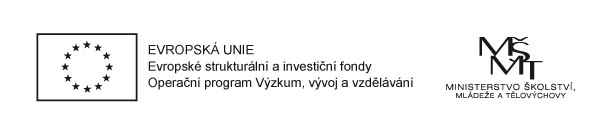 minimálně 2 mikrony a zobrazovat oblast o ploše minimálně 0,5 mm2.Sonda má optické rozlišení > 1,5 mikronu na ploše 1 mm2 (Dokument 6/strana 2).Hloubka zaostření musí být minimálně 150 mikronů do kapaliny.Hloubka zaostření ohniska do kapaliny je 0 - 500 mikronů (Dokument 14/strana 35).Frekvence snímání musí být minimálně 20 obrázků za sekundu.Frekvence snímání obrázků je 25 obrázků za sekundu (Dokument 14/strana 35).Řídící program musím umožňovat výměnu dat s řídícím programem reaktorového systému pro možnost využití informace o tvaru nebo morfologii částic pro řízení procesních veličin reaktorového systému.Řídicí program iC Vision umožňuje výměnu dat s řídicím programem reaktoru iC Control, který využívá informace o tvaru a velikosti částic pro řízení procesních veličin reaktorového systému (Dokument 7/strana 2).Program pro automatickou analýza obrazu musí být součástí řídícího programu sondy.Software Image Analysis pro automatickou analýzu obrazu je součástí řídícího programu sondy iC Vision (Cenová nabídka, položka 230, Image Analysis bundle).Řídící program musí pracovat pod operačním programem Windows 10 a umožňovat vytváření reportů v programech Microsoft Word nebo Excel.Řídicí program iC Vision pracuje pod operačním systémem Windows 10 a umožňuje export dat do aplikací Microsoft Word a Excel (Dokument 7/strana 2).Minimální technické požadavky na in-situ on-line sondu pro měření složení reakční směsi pomocí Ramanovy spektroskopie:Sonda	musí	umožňovat	analýzu	složení	kapalných	vzorků	s cílem	zjistit	koncentraci reaktantů/produktů v průběhu experimentu.Sonda umožňuje analýzu složení kapalných vzorků a měření jejich koncentrace v průběhu experimentu na základě Ramanovy spektroskopie (Dokument 8/strana 1).Sonda musí být vyrobena z chemicky i mechanicky odolného materiálu (nerezová ocel, safír či ekvivalentní).Sonda je vyrobena z chemicky i mechanicky odolného materiálu – Nerezová ocel C276, safír a zlato (Dokument 8/strana 2).Sonda musí umožňovat práci v rozsahu teplot -20C až +90C a v rozsahu přetlaků od 0 do 3 bar.Sonda umožňuje měření v rozsahu teplot -100°C - +300°C v rozsahu přetlaků 0 až 413 bar (Dokument 8/strana 2).Vnější průměr sondy nesmí být větší než 15 mm a délka části ponořené sondy do kapaliny musí být minimálně 190 mm.Vnější průměr sondy je 12,7 mm a ponorná hloubka je 260 mm (Dokument 8/strana 2 – ½" Fiber BallProbe).Optický rozsah použité metody musí být od 150 do 3000 1/cm a maximum excitačního příkonu nesmí být vyšší než 400 mW.Optický rozsah použité metody je od 100 do 3 200 1/cm a maximální excitačního příkonu je 400 mW, typický < 250 mW (Dokument 8/strana 2).Řídící program musí umožňovat analýzu dat v reálném čase, umožňovat tvorbu profilů a trendů          s naměřených dat, umožňovat propojení s řídícím programem reaktorového systému pro možnost využití informace o chemickém složení pro řízení procesních veličin reaktorového systému.Řídící program iC Raman 7 umožňuje analýzu dat v reálném čase, umožňuje tvorbu profilů a trendů z naměřených dat, umožňuje propojení s řídícím programem reaktorového systému iC Control pro možnost využití informace o chemickém složení pro řízení procesních veličin reaktorového systému (Dokument 9/strana 2).Řídící program musí pracovat pod operačním programem Windows 10 a umožňovat vytváření reportů v programech Microsoft Word nebo Excel.Řídicí program iC Raman 7 pracuje pod operačním systémem Windows 10 a umožňuje export dat do aplikací Microsoft Word a Excel (Dokument 9/strana 2).Součástí  dodávky  je  řídicí  a  ovládací  PC  s operačním  systémem  Windows  10  (64-bit)  výkonově   a kapacitně uzpůsoben  k obsluze  dodavatelem  nabízeného  systému  (procesor  s minimálním  počtem 6 jader, maximální pracovní frekvencí alespoň 4 GHz a L3 cash pamětí alespoň 8 MB, minimální velikost operační paměti 32 GB DDR, SSD harddisk s minimální velikostí úložného prostoru pro ukládání a analýzu naměřených dat 1 TB a grafická karta s alespoň 4GB RAM). PC musí být  připojitelné  do  lokální sítě        za účelem přenosu dat.Součást dodávky bude kompletní instalace systému a zaškolení minimálně 5 pracovníků.Součástí dodávky je řídicí a ovládací PC s operačním systémem Windows 10 (64-bit), procesor s 6 jádry, maximální pracovní frekvencí alespoň 4,7 GHz a L3 cash pamětí 12 MB, s operační paměti 32 GB DDR, SSD harddisk s úložného prostoru pro ukládání a analýzu naměřených dat 2 TB a grafická karta s 16 GB RAM). PC je připojitelné do lokální sítě za účelem přenosu dat (Dokument 15).